MOJ   HOBI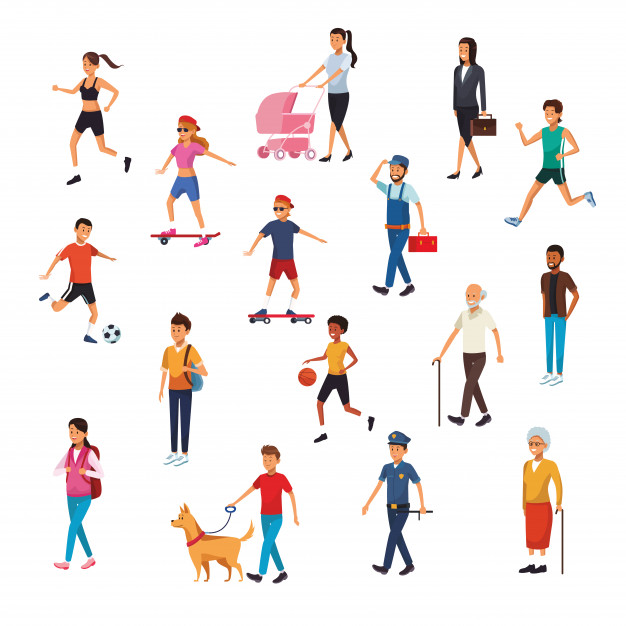 Ja se zovem Marija. Imam 10 godina. Imam puno hobija. U slobodno vreme čitam knjige i slušam muziku. U petak igram tenis, u sredu idem u srpsku školu. Volim da se šminkam kad me niko ne vidi.Kako se zove devojčica?______________________________________________Koliko ona ima godina? ______________________________________________Kada ona čita knjige? ________________________________________________Šta ona radi u petak? _________________________________________________Šta ona radi u sredu? ________________________________________________Kada voli da se šminka? ______________________________________________IĆI (aller)ja idem           mi idemoti ideš         vi ideteon/ona ide         oni/one iduOn ________ na engleski. (IĆI)                         Ti ______________ na ples. (IĆI)Ja _____________ u srpsku školu.(IĆI)             Mi ______________ na košarku.(IĆI)Šta je tvoj hobi? Opiši. _______________________________________________________________________________________________________________________________________________________________________________________________________________________________________________________________________________________ .